QueerGruppenquizAnleitung für dichHallo. Bevor das Spiel beginnt, kannst du die Seite «Queer | Kurzfassung» auf feel-ok.ch/queer-kf lesen, um deine Chance zu erhöhen, später zu gewinnen. Wenn alle den Text gelesen haben, werden die Gruppen gebildet.Anleitung für das TeamHabt ihr den Artikel «Queer | Kurzfassung» gelesen? Seid ihr als Gruppe bereit? Es wäre schön, wenn euer Team einen coolen Namen hat. 1. Wie heisst ihr?
Name eures Teams:                                                                       . 2. Das Thema
Mit welchem der untenstehenden Themen werdet ihr die nächsten Minuten Zeit verbringen? Jedes Thema darf nur von einem Team behandelt werden. Bitte euer Thema ankreuzen.3. Quiz vorbereiten
Es geht los! Jetzt könnt ihr die Webadresse eures Themas öffnen und 5 Fragen für das Gruppenquiz vorbereiten. Mit den Fragen überlegt ihr euch auch die richtige Antwort dazu. Ihr habt 15 Minuten Zeit, um die kurzen Fragen und die kurzen Antworten zu formulieren. Die Fragen und Antworten eures Teams könnt ihr auf Seite 2 aufschreiben.4. Gruppenquiz durchführen
Euer Team hat die 5 Fragen vorbereitet und die anderen Gruppen sind auch so weit. 
Jetzt ist Spielzeit! Viel Glück.Das erste Team stellt die erste Frage. Die anderen Gruppen besprechen, welche Lösung korrekt sein könnte und schreiben ihre Antwort auf einem A4-Blatt auf. Das Blatt wird auch mit dem Teamname beschriftet. Die Zeit ist knapp: Nach 90 Sekunden müssen alle Gruppen gleichzeitig ihr A4-Blatt aufheben und zeigen. Die Vertreter*innen jeder Gruppe lesen anschliessend - der Reihe nach - die niedergeschriebene Antwort mit lauter Stimme vor. Das Team, das die Frage gestellt hat, legt fest, welche Gruppen die korrekte Lösung angegeben haben und somit den ersten Punkt bekommen. Dann stellt die zweite Gruppe eine Frage. Die zweite Frage hat jedoch einen Wert von 2 Punkten, die an jene verteilt werden, die die richtige Antwort geben. Die Frage der dritten Gruppe ermöglicht 3 Punkte zu sammeln. Mit der vierten Frage kann man 4 Punkte gewinnen usw. Sonst gilt für jede Frage, dass die befragten Gruppen innerhalb von 90 Sekunden eine Lösung suchen und aufschreiben müssen. Die Antwort jeder Gruppe wird anschliessend von den Vertretern*innen vorgelesen. Die Gruppen mit der zutreffenden Antwort bekommen Punkte.Das Spiel endet, wenn alle Fragen gestellt wurden.5. Abschluss
Die Gruppe, die am meisten Punkte gesammelt hat, hat gewonnen. Wir gratulieren!Euer Team schreibt am Ende des Spiels auf einem A4- oder auf einem A3-Blatt den Teamname auf und was ihr mit dem Gruppenquiz gelernt habt und was für euch spannend war.Gruppenquiz | QueerAnleitung für Multiplikatoren*innen | Lehrplan 21 - ERG 5.3Für Erwachsene: Informationen zum Einsatz dieses Instrumentes finden Sie auf Seite 3. ✖ThemaWebadresseQR-Code⬜A) Romantische und sexuelle Orientierungfeel-ok.ch/queer-orientierung 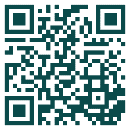 ⬜B) Körperliches Geschlecht, Geschlechtsidentität und Geschlechtsausdruckfeel-ok.ch/queer-vielfalt 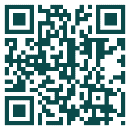 ⬜C) Coming-outfeel-ok.ch/queer-comingout 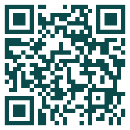 Frage für das QuizRichtige Antwort12345Ziel, Zielgruppe, ZeitDie Jugendlichen ab einem Alter von 12 Jahren vertiefen das Thema LGBT+ zuerst selbstständig und dann als Gruppe. Für den Einsatz benötigen Sie 90 Minuten. 
Ihre RolleIhre Rolle besteht darin, den Einsatz zu koordinieren. Grundsätzlich haben Sie keine inhaltliche Aufgabe und Sie müssen sich auch nicht mit den behandelten Themen auskennen: Wenn Sie aber feststellen, dass etwas Unkorrektes gesagt wird, ist es begrüssenswert, wenn Sie intervenieren. Deswegen empfehlen wir Ihnen vor dem Einsatz die Kurzfassung «Queer» auf feel-ok.ch/queer-kf als Vorbereitung zu lesen.MaterialienJede Gruppe wird ein Exemplar der Seite 1 und 2 als Duplex bekommen, das Sie vor dem Einsatz drucken.Dazu benötigen die Gruppen leere A4- und/oder A3-Seiten sowie Schreibzeug.Für das Spiel benötigen die Gruppen eine Internetverbindung und internetfähige Geräte wie z.B. Smartphones, Tablets oder Laptops.EinsatzSie verteilen das gedruckte Exemplar des Arbeitsblattes (Seite 1 und 2).Dann beauftragen die Jugendlichen die Seite «Queer | Kurzfassung» auf 
feel-ok.ch/queer-kf zu lesen, wie dies auf der ersten Seite des Arbeitsblattes geschrieben steht. Für die Lektüre benötigen die jungen Menschen etwa 15 Minuten.Anschliessend bilden Sie 3 Gruppen.Jede Gruppe bestimmt, wie sie heisst (1).Danach wird jeder Gruppe ein Thema zugewiesen (2). Zur Auswahl stehen: 
A) Romantische und sexuelle Orientierung | B) Körperliches Geschlecht, Geschlechtsidentität und Geschlechtsausdruck | C) Coming-out. Entweder entscheiden Sie, welches Thema von welcher Gruppe erarbeitet wird oder die Gruppen selbst wählen ein Thema aus. So oder so: Ein Thema darf nur von einer Gruppe behandelt werden.Die Gruppen haben 15 Minuten Zeit, um zum festgelegten Thema 5 Fragen und die dazu gehörenden Antworten zu formulieren (3).Danach beginnt das Gruppenquiz. Wie das Spiel läuft, können Sie auf Seite 2 lesen (4). Sie prüfen nur, dass die Zeit eingehalten wird, dass jede Gruppe dazu kommt, die eigenen Fragen zu stellen und dass die Punkte korrekt verteilt werden. Ev. können Sie (z.B. an der Wandtafel) aufschreiben, welche Gruppe wie viele Punkte gesammelt hat. Die Gruppe, die am Ende des Spiels am meisten Punkte gesammelt hat, hat gewonnen.TippObwohl der Einsatz spielerisch ist, sollte er auch eine gewisse Reflexion auslösen. Deswegen empfehlen wir, dass sich jede Gruppe am Ende des Spiels überlegt, was sie aus allen Fragen und Antworten gelernt hat und diese Erkenntnisse auf einem A4- oder A3-Blatt aufschreibt. Anschliessend besteht ev. die Möglichkeit, diese Blätter aufzuhängen, um die Wirkung des Einsatzes zu verlängern.   